Paper Plate Dinosaur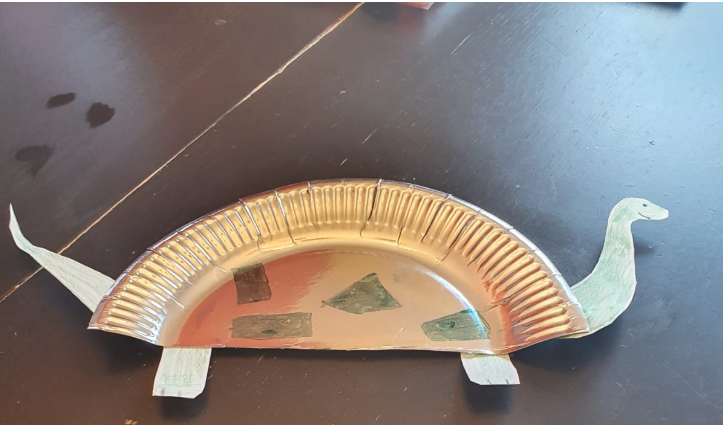 You will needPaper plateColouring pens/pencilsPaper dinosaur head, feet and tail,ScissorsGlue/Sellotape.First cut the paper plate in half for the dinosaur body.Next draw a head and feet from the paper and stick to the plate with Sellotape or glue.Finally use pencils/pens to draw an eye, a smile on spots on to your dinosaur body.